                           
(INSERT AGENCY LETTERHEAD HERE)
British Columbia:

Date:  						Re: TELUS Internet for Good Program To Whom It May Concern,I, ____________________________, from ____________________________ am writing on   		(your name)   				    (your agency)   		behalf of ____________________________ who was born on _________________________.          (youth)   					     (youths DOB)		I am able to confirm that this youth is eligible for TELUS’ Internet for Good Program as they were: Eligible for The Strengthening and Journeys Empowerment (SAJE) program
Sincerely,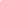 (Signature and Printed Name)
Your work phone number:
Your work cell number: 
Your work email address:
Your organization’s mailing address:

Please provide accurate contact information as TELUS may contact you to confirm the youth’s application details.
